Elaborado por: Jorge Bruned Alamán, 1º C ESOMAPA DE AMÉRICAOcéanos y mares: Océano Atlántico, Océano Glacial Ártico, Océano Pacífico,         Mar de Alaska, Mar Caribe.Ríos y lagos: Mississippi, Mackenzie, Yukón, Amazonas, Orinoco.Golfos, cabos…: Golfos de San Lorenzo, Península de California, Península de Florida, Península de Yucatán, Cabo de Hornos, Península del Labrador, Bahía de Baffin.Cordilleras y sierras: Cordillera de los Andes, Apalaches, Sierra Madre Oriental, Sierra Madre Occidental.Llanuras, desiertos…: Meseta de Brasil, Grandes llanuras, Patagonia, Pampa.Islas: Grandes Antillas, Pequeñas Antillas, Cuba, La Española, Puerto Rico, Galápagos.Montañas: Aconcagua, McKinley.Elaborado por: Jorge Bruned Alamán, 1º C ESOACTINTERACTIVA-1ESO: CC. SOCIALES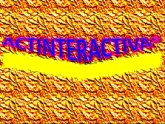 CREATIVECOMMONS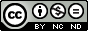 